งานคดีและของกลาง ด่านศุลกากรจันทบุรี มีความประสงค์จะจำหน่ายปันส่วนของกลางสินค้าพริกไทยสด (ตามสภาพ) จำนวน 230 ถุงๆ ละ 10 กิโลกรัม ราคาถุงละ 160 บาท ให้แก่ข้าราชการหน่วยงานต่างๆ ผู้ที่มีความประสงค์จะซื้อ         ของกลางดังกล่าว สามารถติดต่อสอบถามได้ที่คุณ อัณณ์ชญาน์ฯ และคุณอนุสรฯ เบอร์โทร 095-4900177 ในวันเวลาราชการ ตั้งแต่วันที่ 15-17 มีนาคม 2566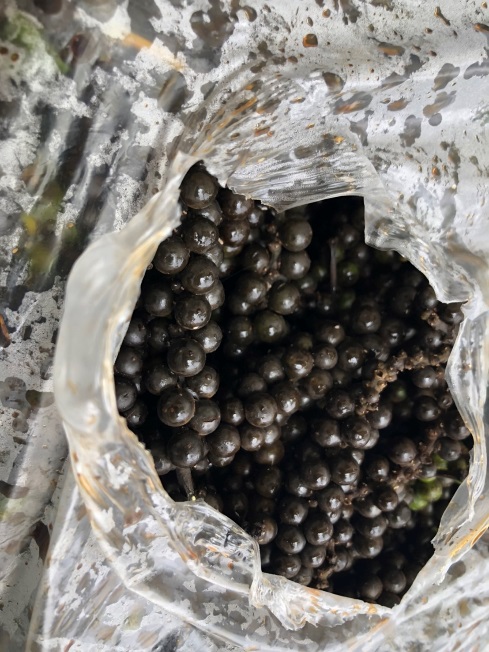 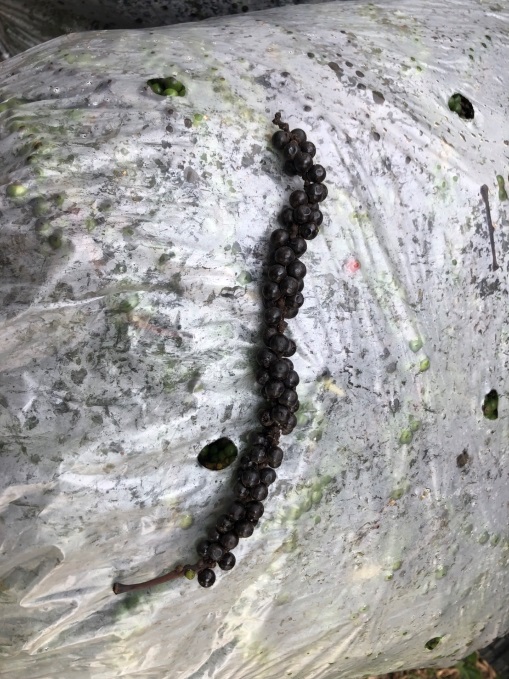 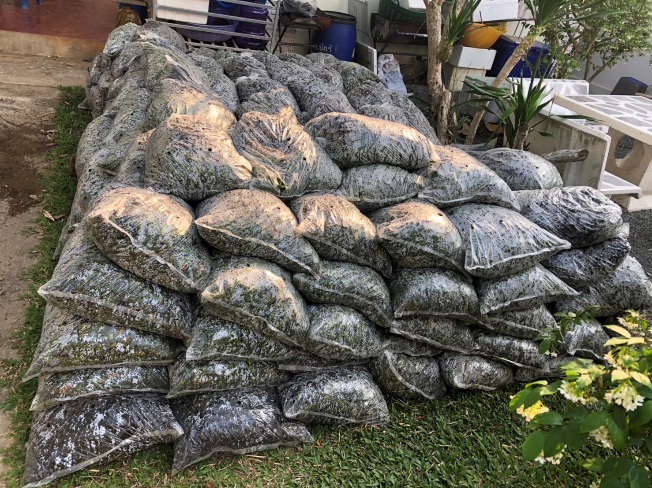 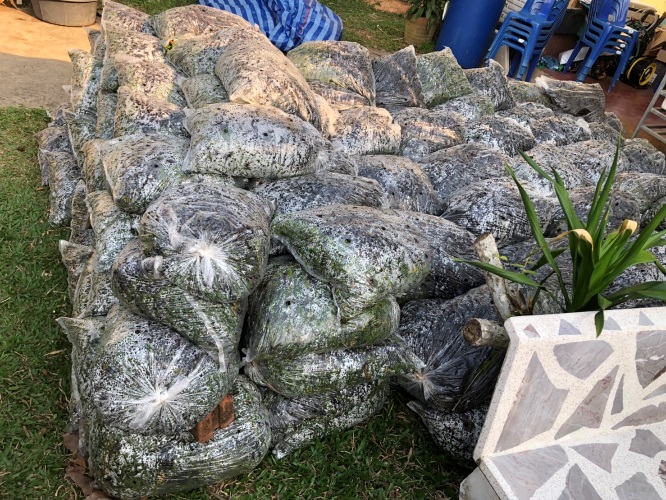 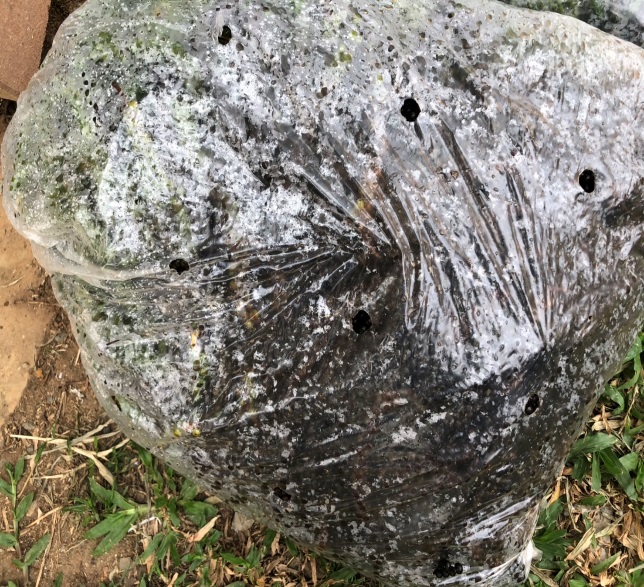 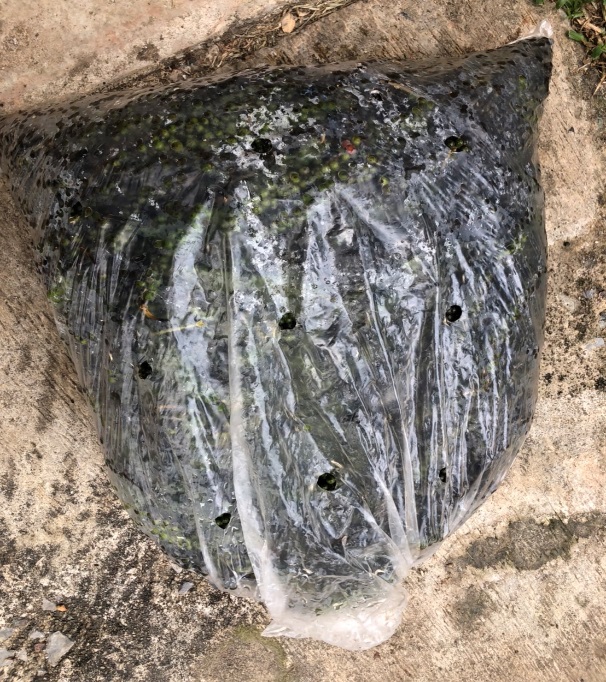 